N.C. Station Goes Off the Air, Takes Broadcast Online When WWAY in Wilmington, N.C., went off the air after losing its signal in the wake of Hurricane Florence, the station switched to a livestream online to continue broadcasting. WWAY has been working with local and federal officials to get back on the air.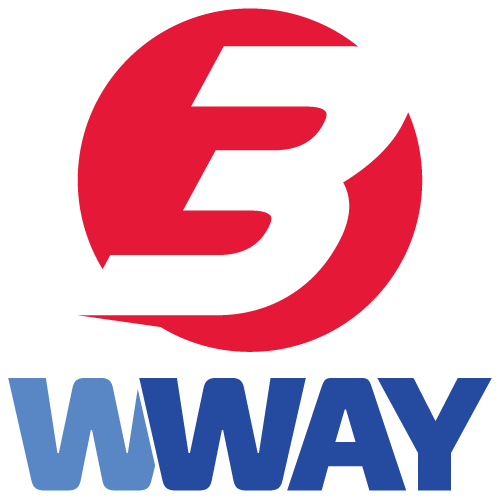 WWAY-TV (Wilmington, N.C.) 9/17/18https://www.wwaytv3.com/2018/09/17/wway-off-the-air-still-streaming-news-online-other-wilmington-stations-to-follow/